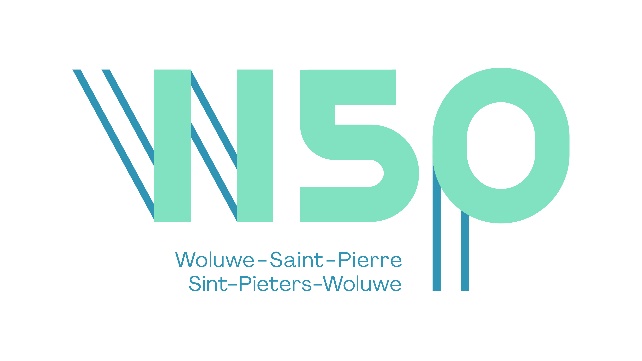  Formulaire de demande d’autorisation dans le cadre d’une occupation du domaine publicÀ renvoyer dûment complété, minimum 10 jours ouvrables à l’avance, au Bourgmestre Benoît Cerexhe par e-mail : bcerexhe@woluwe1150.beOrganisateurOrganisateurOrganisateurOrganisateurOrganisateurOrganisateurOrganisateurOrganisateurOrganisateurOrganisateurOrganisateurOrganisateurOrganisateurOrganisateurOrganisateurOrganisateurOrganisateurOrganisateurDénominationDénominationDénominationDénominationDénominationTypeTypeTypeTypeType Personne privée          Association         Société Personne privée          Association         Société Personne privée          Association         Société Personne privée          Association         Société Personne privée          Association         Société Personne privée          Association         Société Personne privée          Association         Société Personne privée          Association         Société Personne privée          Association         Société Personne privée          Association         Société Personne privée          Association         Société Personne privée          Association         Société Personne privée          Association         SociétéOrganisateur responsableOrganisateur responsableOrganisateur responsableOrganisateur responsableOrganisateur responsablePrénom :      Nom :      Prénom :      Nom :      Prénom :      Nom :      Prénom :      Nom :      Prénom :      Nom :      Prénom :      Nom :      Prénom :      Nom :      Prénom :      Nom :      Prénom :      Nom :      Prénom :      Nom :      Prénom :      Nom :      Prénom :      Nom :      Prénom :      Nom :      Adresse du responsableAdresse du responsableAdresse du responsableAdresse du responsableAdresse du responsableCode postalCode postalCode postalCode postalCode postalN° de GsmN° de GsmN° de GsmN° de GsmN° de GsmPersonne de contact présente sur les lieux au moment de l’évènementPersonne de contact présente sur les lieux au moment de l’évènementPersonne de contact présente sur les lieux au moment de l’évènementPersonne de contact présente sur les lieux au moment de l’évènementPersonne de contact présente sur les lieux au moment de l’évènementPrénom :      Nom :      N° de Gsm :      E-mail :      Prénom :      Nom :      N° de Gsm :      E-mail :      Prénom :      Nom :      N° de Gsm :      E-mail :      Prénom :      Nom :      N° de Gsm :      E-mail :      Prénom :      Nom :      N° de Gsm :      E-mail :      Prénom :      Nom :      N° de Gsm :      E-mail :      Prénom :      Nom :      N° de Gsm :      E-mail :      Prénom :      Nom :      N° de Gsm :      E-mail :      Prénom :      Nom :      N° de Gsm :      E-mail :      Prénom :      Nom :      N° de Gsm :      E-mail :      Prénom :      Nom :      N° de Gsm :      E-mail :      Prénom :      Nom :      N° de Gsm :      E-mail :      Prénom :      Nom :      N° de Gsm :      E-mail :      Date de la demandeDate de la demandeDate de la demandeDate de la demandeDate de la demandeÉvènementÉvènementÉvènementÉvènementÉvènementÉvènementÉvènementÉvènementÉvènementÉvènementÉvènementÉvènementÉvènementÉvènementÉvènementÉvènementÉvènementType d’événement Type d’événement  Manifestation Braderie Brocante Vide grenier Fête de quartier / des voisins Manifestation Braderie Brocante Vide grenier Fête de quartier / des voisins Manifestation Braderie Brocante Vide grenier Fête de quartier / des voisins Manifestation Braderie Brocante Vide grenier Fête de quartier / des voisins Manifestation Braderie Brocante Vide grenier Fête de quartier / des voisins Manifestation Braderie Brocante Vide grenier Fête de quartier / des voisins Manifestation Braderie Brocante Vide grenier Fête de quartier / des voisins Manifestation Braderie Brocante Vide grenier Fête de quartier / des voisins Barbecue Food truck Distribution de Flyers Campagne de promotion Tournage * Autre :       Barbecue Food truck Distribution de Flyers Campagne de promotion Tournage * Autre :       Barbecue Food truck Distribution de Flyers Campagne de promotion Tournage * Autre :       Barbecue Food truck Distribution de Flyers Campagne de promotion Tournage * Autre :       Barbecue Food truck Distribution de Flyers Campagne de promotion Tournage * Autre :       Barbecue Food truck Distribution de Flyers Campagne de promotion Tournage * Autre :       Barbecue Food truck Distribution de Flyers Campagne de promotion Tournage * Autre :      * Les demandes de tournage doivent d’abord être adressées à screen.brussels qui la transmettra ensuite à la commune : tournage@visit.brussels * Les demandes de tournage doivent d’abord être adressées à screen.brussels qui la transmettra ensuite à la commune : tournage@visit.brussels * Les demandes de tournage doivent d’abord être adressées à screen.brussels qui la transmettra ensuite à la commune : tournage@visit.brussels * Les demandes de tournage doivent d’abord être adressées à screen.brussels qui la transmettra ensuite à la commune : tournage@visit.brussels * Les demandes de tournage doivent d’abord être adressées à screen.brussels qui la transmettra ensuite à la commune : tournage@visit.brussels * Les demandes de tournage doivent d’abord être adressées à screen.brussels qui la transmettra ensuite à la commune : tournage@visit.brussels * Les demandes de tournage doivent d’abord être adressées à screen.brussels qui la transmettra ensuite à la commune : tournage@visit.brussels * Les demandes de tournage doivent d’abord être adressées à screen.brussels qui la transmettra ensuite à la commune : tournage@visit.brussels * Les demandes de tournage doivent d’abord être adressées à screen.brussels qui la transmettra ensuite à la commune : tournage@visit.brussels * Les demandes de tournage doivent d’abord être adressées à screen.brussels qui la transmettra ensuite à la commune : tournage@visit.brussels * Les demandes de tournage doivent d’abord être adressées à screen.brussels qui la transmettra ensuite à la commune : tournage@visit.brussels * Les demandes de tournage doivent d’abord être adressées à screen.brussels qui la transmettra ensuite à la commune : tournage@visit.brussels * Les demandes de tournage doivent d’abord être adressées à screen.brussels qui la transmettra ensuite à la commune : tournage@visit.brussels * Les demandes de tournage doivent d’abord être adressées à screen.brussels qui la transmettra ensuite à la commune : tournage@visit.brussels * Les demandes de tournage doivent d’abord être adressées à screen.brussels qui la transmettra ensuite à la commune : tournage@visit.brussels * Les demandes de tournage doivent d’abord être adressées à screen.brussels qui la transmettra ensuite à la commune : tournage@visit.brussels * Les demandes de tournage doivent d’abord être adressées à screen.brussels qui la transmettra ensuite à la commune : tournage@visit.brussels Lieu(x) et adresse(s) de l’événement(le cas échéant, voir « occupation d’espaces verts)Lieu(x) et adresse(s) de l’événement(le cas échéant, voir « occupation d’espaces verts)Lieu(x) et adresse(s) de l’événement(le cas échéant, voir « occupation d’espaces verts)Lieu(x) et adresse(s) de l’événement(le cas échéant, voir « occupation d’espaces verts)Lieu(x) et adresse(s) de l’événement(le cas échéant, voir « occupation d’espaces verts)Lieu(x) et adresse(s) de l’événement(le cas échéant, voir « occupation d’espaces verts)Lieu(x) et adresse(s) de l’événement(le cas échéant, voir « occupation d’espaces verts)Lieu(x) et adresse(s) de l’événement(le cas échéant, voir « occupation d’espaces verts)Lieu(x) et adresse(s) de l’événement(le cas échéant, voir « occupation d’espaces verts)Soirée privée dans une salle communaleAutorisation du Bourgmestre imposée parLe règlement d’intérieurSoirée privée dans une salle communaleAutorisation du Bourgmestre imposée parLe règlement d’intérieurSoirée privée dans une salle communaleAutorisation du Bourgmestre imposée parLe règlement d’intérieurSoirée privée dans une salle communaleAutorisation du Bourgmestre imposée parLe règlement d’intérieurSoirée privée dans une salle communaleAutorisation du Bourgmestre imposée parLe règlement d’intérieurSoirée privée dans une salle communaleAutorisation du Bourgmestre imposée parLe règlement d’intérieurSoirée privée dans une salle communaleAutorisation du Bourgmestre imposée parLe règlement d’intérieurSoirée privée dans une salle communaleAutorisation du Bourgmestre imposée parLe règlement d’intérieur Centre Crousse (fin maximum 1h00) Centre de Joli-Bois (fin maximum 1h00) Sauce Park (fin maximum 2h00) Centre Crousse (fin maximum 1h00) Centre de Joli-Bois (fin maximum 1h00) Sauce Park (fin maximum 2h00) Centre Crousse (fin maximum 1h00) Centre de Joli-Bois (fin maximum 1h00) Sauce Park (fin maximum 2h00) Centre Crousse (fin maximum 1h00) Centre de Joli-Bois (fin maximum 1h00) Sauce Park (fin maximum 2h00) Centre Crousse (fin maximum 1h00) Centre de Joli-Bois (fin maximum 1h00) Sauce Park (fin maximum 2h00) Centre Crousse (fin maximum 1h00) Centre de Joli-Bois (fin maximum 1h00) Sauce Park (fin maximum 2h00) Centre Crousse (fin maximum 1h00) Centre de Joli-Bois (fin maximum 1h00) Sauce Park (fin maximum 2h00) Centre Crousse (fin maximum 1h00) Centre de Joli-Bois (fin maximum 1h00) Sauce Park (fin maximum 2h00) Centre Crousse (fin maximum 1h00) Centre de Joli-Bois (fin maximum 1h00) Sauce Park (fin maximum 2h00)Animation(s) prévue(s)préciser une ou plusieurs option(s) :Animation(s) prévue(s)préciser une ou plusieurs option(s) :Animation(s) prévue(s)préciser une ou plusieurs option(s) : Orchestre Chorale Concerts/ podium musical Danse Cirque Drink / vin d’honneur Barbecue Orchestre Chorale Concerts/ podium musical Danse Cirque Drink / vin d’honneur Barbecue Orchestre Chorale Concerts/ podium musical Danse Cirque Drink / vin d’honneur Barbecue Orchestre Chorale Concerts/ podium musical Danse Cirque Drink / vin d’honneur Barbecue Orchestre Chorale Concerts/ podium musical Danse Cirque Drink / vin d’honneur Barbecue Orchestre Chorale Concerts/ podium musical Danse Cirque Drink / vin d’honneur Barbecue Orchestre Chorale Concerts/ podium musical Danse Cirque Drink / vin d’honneur Barbecue Orchestre Chorale Concerts/ podium musical Danse Cirque Drink / vin d’honneur Barbecue Orchestre Chorale Concerts/ podium musical Danse Cirque Drink / vin d’honneur Barbecue Orchestre Chorale Concerts/ podium musical Danse Cirque Drink / vin d’honneur Barbecue Clown Château gonflable  Théâtre Forains Commerçant(s) ambulant(s) Vente nourriture / boissons Autre(s) :       Clown Château gonflable  Théâtre Forains Commerçant(s) ambulant(s) Vente nourriture / boissons Autre(s) :       Clown Château gonflable  Théâtre Forains Commerçant(s) ambulant(s) Vente nourriture / boissons Autre(s) :       Clown Château gonflable  Théâtre Forains Commerçant(s) ambulant(s) Vente nourriture / boissons Autre(s) :      Date(s) + heuresDébut0h0Début0h0Début0h0Début0h0Début0h0Début0h0Fin0h0Fin0h0Fin0h0Fin0h0Montage0h0Montage0h0Montage0h0Montage0h0Montage0h0Démontage0h0L’évènement est librement accessible au publicL’évènement est librement accessible au publicL’évènement est librement accessible au publicL’évènement est librement accessible au publicL’évènement est librement accessible au publicL’évènement est librement accessible au publicL’évènement est librement accessible au publicL’évènement est librement accessible au publicL’évènement est librement accessible au public Oui -  Non Oui -  Non Oui -  Non Oui -  Non Oui -  Non Oui -  Non Oui -  Non Oui -  NonL’accès à l’évènement est limité (invitations)L’accès à l’évènement est limité (invitations)L’accès à l’évènement est limité (invitations)L’accès à l’évènement est limité (invitations)L’accès à l’évènement est limité (invitations)L’accès à l’évènement est limité (invitations)L’accès à l’évènement est limité (invitations)L’accès à l’évènement est limité (invitations)L’accès à l’évènement est limité (invitations) Oui -  Non Oui -  Non Oui -  Non Oui -  Non Oui -  Non Oui -  Non Oui -  Non Oui -  NonEstimation du nombre de participantsEstimation du nombre de participantsEstimation du nombre de participantsEstimation du nombre de participantsEstimation du nombre de participantsEstimation du nombre de participantsEstimation du nombre de participantsEstimation du nombre de participantsEstimation du nombre de participants0 Personnes 0 Personnes 0 Personnes 0 Personnes 0 Personnes 0 Personnes 0 Personnes 0 Personnes Fermeture de rue Fermeture de rue Fermeture de rue  Oui -  Non Oui -  Non Oui -  Non Oui -  Non Oui -  Non Oui -  NonNom de la rue :      Du N° 0 au N° 0Nom de la rue :      Du N° 0 au N° 0Nom de la rue :      Du N° 0 au N° 0Nom de la rue :      Du N° 0 au N° 0Nom de la rue :      Du N° 0 au N° 0Nom de la rue :      Du N° 0 au N° 0Nom de la rue :      Du N° 0 au N° 0Nom de la rue :      Du N° 0 au N° 0Panneaux d’interdiction de stationnementVoir les conditionsPanneaux d’interdiction de stationnementVoir les conditionsPanneaux d’interdiction de stationnementVoir les conditions Oui -  Non Oui -  Non Oui -  Non Oui -  Non Oui -  Non Oui -  NonNom de la rue :      Du N° 0 au N° 0Nom de la rue :      Du N° 0 au N° 0Nom de la rue :      Du N° 0 au N° 0Nom de la rue :      Du N° 0 au N° 0Nom de la rue :      Du N° 0 au N° 0Nom de la rue :      Du N° 0 au N° 0Nom de la rue :      Du N° 0 au N° 0Nom de la rue :      Du N° 0 au N° 0Activité annexeActivité annexeActivité annexeActivité annexeActivité annexeActivité annexeActivité annexeActivité annexeActivité annexeActivité annexeActivité annexeActivité annexeActivité annexeActivité annexeActivité annexeActivité annexeActivité annexeFeu d’artifice (autorisation spécifique à obtenir)Feu d’artifice (autorisation spécifique à obtenir)Feu d’artifice (autorisation spécifique à obtenir)Feu d’artifice (autorisation spécifique à obtenir)Feu d’artifice (autorisation spécifique à obtenir)Feu d’artifice (autorisation spécifique à obtenir)Lieu et coordonnées de la firme professionnelle :Lieu et coordonnées de la firme professionnelle :Lieu et coordonnées de la firme professionnelle :Lieu et coordonnées de la firme professionnelle :Lieu et coordonnées de la firme professionnelle :Lieu et coordonnées de la firme professionnelle :Lieu et coordonnées de la firme professionnelle :Lieu et coordonnées de la firme professionnelle :Lieu et coordonnées de la firme professionnelle :Direction générale du Transport aérienCCN - Rue du Progrès 80, Bte 51030 Bruxelles: 02/277 43 11BCAA.Airports@mobilit.fgov.be Direction générale du Transport aérienCCN - Rue du Progrès 80, Bte 51030 Bruxelles: 02/277 43 11BCAA.Airports@mobilit.fgov.be Lâcher de ballons (autorisation spécifique à obtenir : renseignements)Lâcher de ballons (autorisation spécifique à obtenir : renseignements)Lâcher de ballons (autorisation spécifique à obtenir : renseignements)Lâcher de ballons (autorisation spécifique à obtenir : renseignements)Lâcher de ballons (autorisation spécifique à obtenir : renseignements)Lâcher de ballons (autorisation spécifique à obtenir : renseignements)Activité à décrire :lieu / quantité de ballons / horaire précis / motivation :Activité à décrire :lieu / quantité de ballons / horaire précis / motivation :Activité à décrire :lieu / quantité de ballons / horaire précis / motivation :Activité à décrire :lieu / quantité de ballons / horaire précis / motivation :Activité à décrire :lieu / quantité de ballons / horaire précis / motivation :Activité à décrire :lieu / quantité de ballons / horaire précis / motivation :Activité à décrire :lieu / quantité de ballons / horaire précis / motivation :Activité à décrire :lieu / quantité de ballons / horaire précis / motivation :Activité à décrire :lieu / quantité de ballons / horaire précis / motivation :Direction générale du Transport aérienCCN - Rue du Progrès 80, Bte 51030 Bruxelles: 02/277 43 11BCAA.Airports@mobilit.fgov.be Direction générale du Transport aérienCCN - Rue du Progrès 80, Bte 51030 Bruxelles: 02/277 43 11BCAA.Airports@mobilit.fgov.be Diffusion de musique :Veuillez respecter la règlementation sur la musique amplifiéeDiffusion de musique :Veuillez respecter la règlementation sur la musique amplifiéeDiffusion de musique :Veuillez respecter la règlementation sur la musique amplifiéeDiffusion de musique :Veuillez respecter la règlementation sur la musique amplifiéeDiffusion de musique :Veuillez respecter la règlementation sur la musique amplifiéeDiffusion de musique :Veuillez respecter la règlementation sur la musique amplifiéeDiffusion de musique :Veuillez respecter la règlementation sur la musique amplifiéeDiffusion de musique :Veuillez respecter la règlementation sur la musique amplifiéeDiffusion de musique :Veuillez respecter la règlementation sur la musique amplifiéeDiffusion de musique :Veuillez respecter la règlementation sur la musique amplifiéeDiffusion de musique :Veuillez respecter la règlementation sur la musique amplifiéeDiffusion de musique :Veuillez respecter la règlementation sur la musique amplifiée Oui -  Non Oui -  Non Oui -  Non Oui -  Non Oui -  NonOccupation d’espaces vertsOccupation d’espaces vertsOccupation d’espaces vertsOccupation d’espaces vertsOccupation d’espaces vertsOccupation d’espaces vertsOccupation d’espaces vertsOccupation d’espaces vertsOccupation d’espaces vertsOccupation d’espaces vertsOccupation d’espaces vertsOccupation d’espaces vertsOccupation d’espaces vertsOccupation d’espaces vertsOccupation d’espaces vertsOccupation d’espaces vertsOccupation d’espaces vertsL’occupation d’une partie d’un espace vert géré par Bruxelles Environnement nécessite l’autorisation de l’institut en complément de l’autorisation communale. Cela concerne : Le parc de Woluwe Les Etangs Mellaerts Le parc ParmentierL’autorisation doit être sollicitée via ce formulaire en ligneL’occupation d’une partie d’un espace vert géré par Bruxelles Environnement nécessite l’autorisation de l’institut en complément de l’autorisation communale. Cela concerne : Le parc de Woluwe Les Etangs Mellaerts Le parc ParmentierL’autorisation doit être sollicitée via ce formulaire en ligneL’occupation d’une partie d’un espace vert géré par Bruxelles Environnement nécessite l’autorisation de l’institut en complément de l’autorisation communale. Cela concerne : Le parc de Woluwe Les Etangs Mellaerts Le parc ParmentierL’autorisation doit être sollicitée via ce formulaire en ligneL’occupation d’une partie d’un espace vert géré par Bruxelles Environnement nécessite l’autorisation de l’institut en complément de l’autorisation communale. Cela concerne : Le parc de Woluwe Les Etangs Mellaerts Le parc ParmentierL’autorisation doit être sollicitée via ce formulaire en ligneL’occupation d’une partie d’un espace vert géré par Bruxelles Environnement nécessite l’autorisation de l’institut en complément de l’autorisation communale. Cela concerne : Le parc de Woluwe Les Etangs Mellaerts Le parc ParmentierL’autorisation doit être sollicitée via ce formulaire en ligneL’occupation d’une partie d’un espace vert géré par Bruxelles Environnement nécessite l’autorisation de l’institut en complément de l’autorisation communale. Cela concerne : Le parc de Woluwe Les Etangs Mellaerts Le parc ParmentierL’autorisation doit être sollicitée via ce formulaire en ligneL’occupation d’une partie d’un espace vert géré par Bruxelles Environnement nécessite l’autorisation de l’institut en complément de l’autorisation communale. Cela concerne : Le parc de Woluwe Les Etangs Mellaerts Le parc ParmentierL’autorisation doit être sollicitée via ce formulaire en ligneL’occupation d’une partie d’un espace vert géré par Bruxelles Environnement nécessite l’autorisation de l’institut en complément de l’autorisation communale. Cela concerne : Le parc de Woluwe Les Etangs Mellaerts Le parc ParmentierL’autorisation doit être sollicitée via ce formulaire en ligneL’occupation d’une partie d’un espace vert géré par Bruxelles Environnement nécessite l’autorisation de l’institut en complément de l’autorisation communale. Cela concerne : Le parc de Woluwe Les Etangs Mellaerts Le parc ParmentierL’autorisation doit être sollicitée via ce formulaire en ligneL’occupation d’une partie d’un espace vert géré par Bruxelles Environnement nécessite l’autorisation de l’institut en complément de l’autorisation communale. Cela concerne : Le parc de Woluwe Les Etangs Mellaerts Le parc ParmentierL’autorisation doit être sollicitée via ce formulaire en ligneL’occupation d’une partie d’un espace vert géré par Bruxelles Environnement nécessite l’autorisation de l’institut en complément de l’autorisation communale. Cela concerne : Le parc de Woluwe Les Etangs Mellaerts Le parc ParmentierL’autorisation doit être sollicitée via ce formulaire en ligneL’occupation d’une partie d’un espace vert géré par Bruxelles Environnement nécessite l’autorisation de l’institut en complément de l’autorisation communale. Cela concerne : Le parc de Woluwe Les Etangs Mellaerts Le parc ParmentierL’autorisation doit être sollicitée via ce formulaire en ligneL’occupation d’une partie d’un espace vert géré par Bruxelles Environnement nécessite l’autorisation de l’institut en complément de l’autorisation communale. Cela concerne : Le parc de Woluwe Les Etangs Mellaerts Le parc ParmentierL’autorisation doit être sollicitée via ce formulaire en ligneL’occupation d’une partie d’un espace vert géré par Bruxelles Environnement nécessite l’autorisation de l’institut en complément de l’autorisation communale. Cela concerne : Le parc de Woluwe Les Etangs Mellaerts Le parc ParmentierL’autorisation doit être sollicitée via ce formulaire en ligneL’occupation d’une partie d’un espace vert géré par Bruxelles Environnement nécessite l’autorisation de l’institut en complément de l’autorisation communale. Cela concerne : Le parc de Woluwe Les Etangs Mellaerts Le parc ParmentierL’autorisation doit être sollicitée via ce formulaire en ligneL’occupation d’une partie d’un espace vert géré par Bruxelles Environnement nécessite l’autorisation de l’institut en complément de l’autorisation communale. Cela concerne : Le parc de Woluwe Les Etangs Mellaerts Le parc ParmentierL’autorisation doit être sollicitée via ce formulaire en ligneL’occupation d’une partie d’un espace vert géré par Bruxelles Environnement nécessite l’autorisation de l’institut en complément de l’autorisation communale. Cela concerne : Le parc de Woluwe Les Etangs Mellaerts Le parc ParmentierL’autorisation doit être sollicitée via ce formulaire en ligneDemande de matérielDemande de matérielDemande de matérielDemande de matérielDemande de matérielDemande de matérielDemande de matérielDemande de matérielDemande de matérielDemande de matérielDemande de matérielDemande de matérielDemande de matérielDemande de matérielDemande de matérielDemande de matérielDemande de matérielLa commune peut mettre à disposition du matériel, sous réserve de disponibilité, aux conditions prévues dans son règlement-redevance :La commune peut mettre à disposition du matériel, sous réserve de disponibilité, aux conditions prévues dans son règlement-redevance :La commune peut mettre à disposition du matériel, sous réserve de disponibilité, aux conditions prévues dans son règlement-redevance :La commune peut mettre à disposition du matériel, sous réserve de disponibilité, aux conditions prévues dans son règlement-redevance : Tables -       pièces Chaises -       pièces Barrières Nadars -       pièces Tonnelles -       pièces Raccordement à l’eau Tables -       pièces Chaises -       pièces Barrières Nadars -       pièces Tonnelles -       pièces Raccordement à l’eau Tables -       pièces Chaises -       pièces Barrières Nadars -       pièces Tonnelles -       pièces Raccordement à l’eau Tables -       pièces Chaises -       pièces Barrières Nadars -       pièces Tonnelles -       pièces Raccordement à l’eau Tables -       pièces Chaises -       pièces Barrières Nadars -       pièces Tonnelles -       pièces Raccordement à l’eau Tables -       pièces Chaises -       pièces Barrières Nadars -       pièces Tonnelles -       pièces Raccordement à l’eau Tables -       pièces Chaises -       pièces Barrières Nadars -       pièces Tonnelles -       pièces Raccordement à l’eau Tables -       pièces Chaises -       pièces Barrières Nadars -       pièces Tonnelles -       pièces Raccordement à l’eau Tables -       pièces Chaises -       pièces Barrières Nadars -       pièces Tonnelles -       pièces Raccordement à l’eau Tables -       pièces Chaises -       pièces Barrières Nadars -       pièces Tonnelles -       pièces Raccordement à l’eau Raccordement à l’électricité Autre(s) :       Raccordement à l’électricité Autre(s) :       Raccordement à l’électricité Autre(s) :      Remarques/précisions/autre(s) Remarques/précisions/autre(s) Remarques/précisions/autre(s) Remarques/précisions/autre(s) Remarques/précisions/autre(s) Remarques/précisions/autre(s) Remarques/précisions/autre(s) Remarques/précisions/autre(s) Remarques/précisions/autre(s) Remarques/précisions/autre(s) Remarques/précisions/autre(s) Remarques/précisions/autre(s) Remarques/précisions/autre(s) Remarques/précisions/autre(s) Remarques/précisions/autre(s) Remarques/précisions/autre(s) Remarques/précisions/autre(s) Plan d’implantationPlan d’implantationPlan d’implantationPlan d’implantationPlan d’implantationPlan d’implantationPlan d’implantationPlan d’implantationPlan d’implantationPlan d’implantationPlan d’implantationPlan d’implantationPlan d’implantationPlan d’implantationPlan d’implantationPlan d’implantationPlan d’implantationMerci d’annexer par e-mail un plan numérique de votre implantation - Impression d’écran d’un plan en ligne reprenant les délimitations de votre emprise sur le domaine publicMerci d’annexer par e-mail un plan numérique de votre implantation - Impression d’écran d’un plan en ligne reprenant les délimitations de votre emprise sur le domaine publicMerci d’annexer par e-mail un plan numérique de votre implantation - Impression d’écran d’un plan en ligne reprenant les délimitations de votre emprise sur le domaine publicMerci d’annexer par e-mail un plan numérique de votre implantation - Impression d’écran d’un plan en ligne reprenant les délimitations de votre emprise sur le domaine publicMerci d’annexer par e-mail un plan numérique de votre implantation - Impression d’écran d’un plan en ligne reprenant les délimitations de votre emprise sur le domaine publicMerci d’annexer par e-mail un plan numérique de votre implantation - Impression d’écran d’un plan en ligne reprenant les délimitations de votre emprise sur le domaine publicMerci d’annexer par e-mail un plan numérique de votre implantation - Impression d’écran d’un plan en ligne reprenant les délimitations de votre emprise sur le domaine publicMerci d’annexer par e-mail un plan numérique de votre implantation - Impression d’écran d’un plan en ligne reprenant les délimitations de votre emprise sur le domaine publicMerci d’annexer par e-mail un plan numérique de votre implantation - Impression d’écran d’un plan en ligne reprenant les délimitations de votre emprise sur le domaine publicMerci d’annexer par e-mail un plan numérique de votre implantation - Impression d’écran d’un plan en ligne reprenant les délimitations de votre emprise sur le domaine publicMerci d’annexer par e-mail un plan numérique de votre implantation - Impression d’écran d’un plan en ligne reprenant les délimitations de votre emprise sur le domaine publicMerci d’annexer par e-mail un plan numérique de votre implantation - Impression d’écran d’un plan en ligne reprenant les délimitations de votre emprise sur le domaine publicMerci d’annexer par e-mail un plan numérique de votre implantation - Impression d’écran d’un plan en ligne reprenant les délimitations de votre emprise sur le domaine publicMerci d’annexer par e-mail un plan numérique de votre implantation - Impression d’écran d’un plan en ligne reprenant les délimitations de votre emprise sur le domaine publicMerci d’annexer par e-mail un plan numérique de votre implantation - Impression d’écran d’un plan en ligne reprenant les délimitations de votre emprise sur le domaine publicMerci d’annexer par e-mail un plan numérique de votre implantation - Impression d’écran d’un plan en ligne reprenant les délimitations de votre emprise sur le domaine publicMerci d’annexer par e-mail un plan numérique de votre implantation - Impression d’écran d’un plan en ligne reprenant les délimitations de votre emprise sur le domaine public